I.Gundulića 2,10380 Sveti Ivan ZelinaTel.fax: 01/2060 918,tel:01/2061 109				e-mail: osnovna.skola.zelina@zg.t-com.hr				KLASA:112-02/22-01/11			Urbroj: 238/30-31		Sveti Ivan Zelina, 12. 5. 2022.			Predmet: Obavijest o rezultatu natječaja.- daje se	 U skladu sa člankom 24. Temeljnog kolektivnog ugovora za službenike i namještenike u javnim službama (Narodne novine br. 128/17., 47/18., 2/19., 123/19. i 66/20.,) izvještavamo da je na radno mjesto spremačice primljena Nada Keča.   S poštovanjem,						         Ravnateljica:					                   mr. Gordana Čosić, v.r.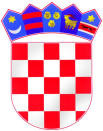 REPUBLIKA HRVATSKAZAGREBAČKA ŽUPANIJAOSNOVNA ŠKOLADRAGUTINA DOMJANIĆASVETI IVAN ZELINA